16 ноября - Международный день толерантности. Проявлять толерантность - это значит признавать то, что люди различаются по внешнему виду, положениям, интересам, поведению и ценностям и обладают правом жить в мире, сохраняя при этом индивидуальность. В этот день в ДОО "Орлята" прошли мероприятия, посвященные толерантности. Младшие "орлята" вместе с Ковалёвой Н.Е. приняли участие в празднике "Если добрый ты". Он был посвящен добру, уважению, милосердию и пониманию, как к себе, так и к окружающим людям всех национальностей. Ребята называли положительные качества человека, играли в разные интересные игры: "Чем мы похожи", "Комплименты", "Аплодисменты", "Город загадок". Также им были предложены ситуации из жизни и варианты ответов. В итоге учащиеся поняли, что мы все разные, как цвета радуги, у каждого свой цвет кожи, волос, свой характер, свое вероисповедание, своя семья, в которой есть свои правила и законы. Очень хочется сказать, чтобы все люди, живущие на планете Земля, были толерантны не только в день толерантности, и когда мы об этом говорим, а всегда помнили, что все мы разные, но мы равные!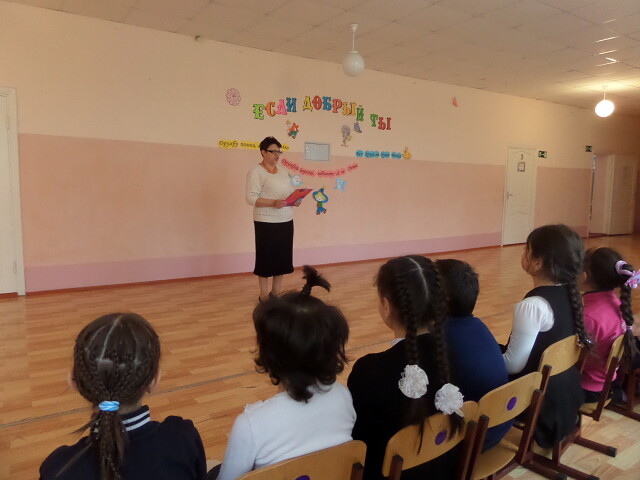 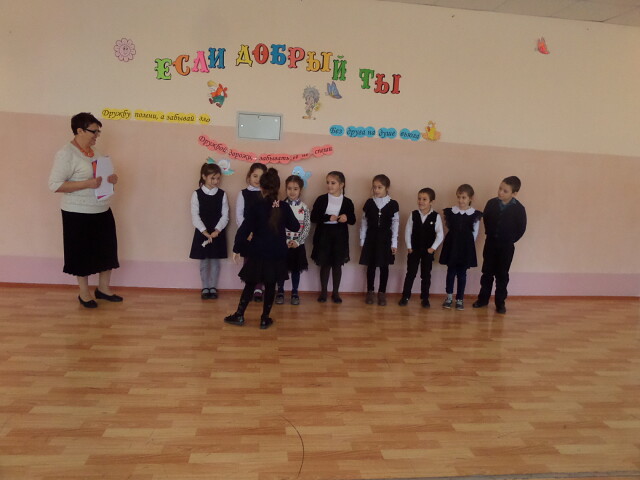 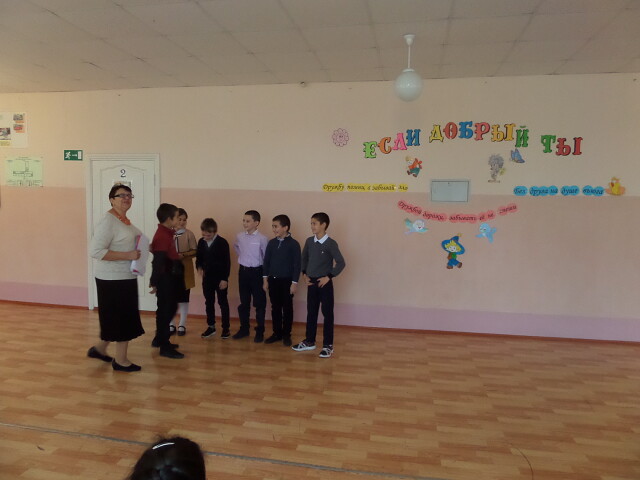 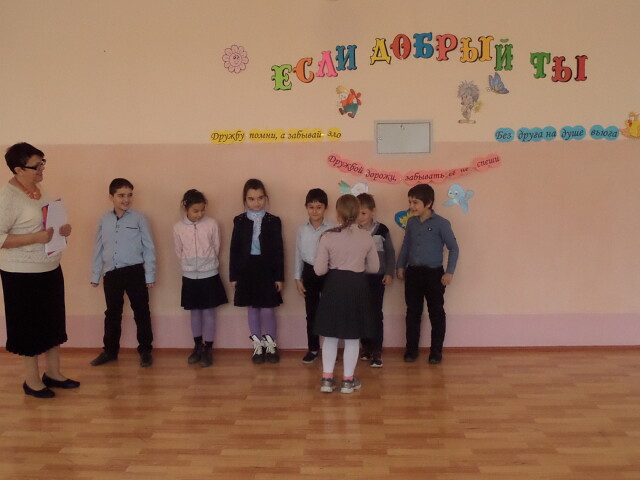 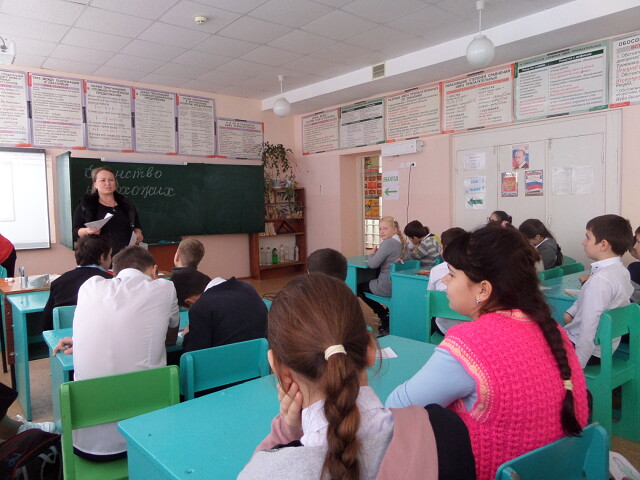 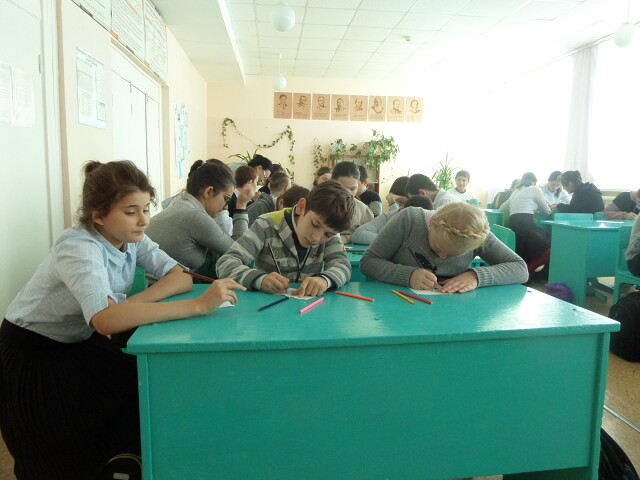 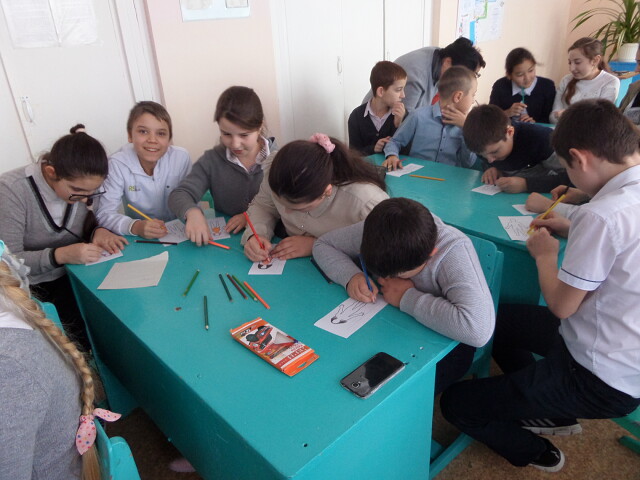 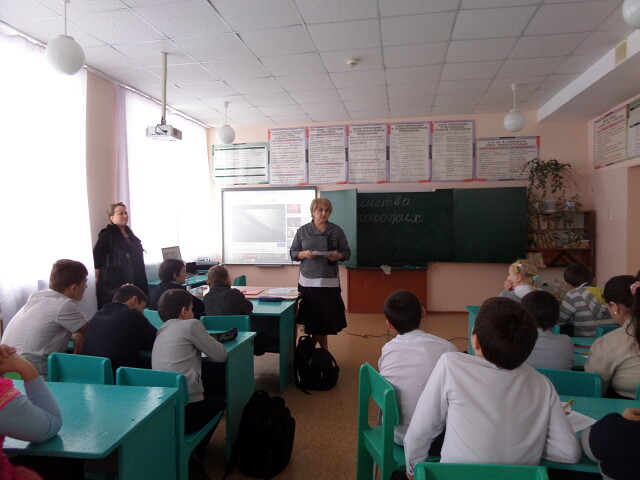 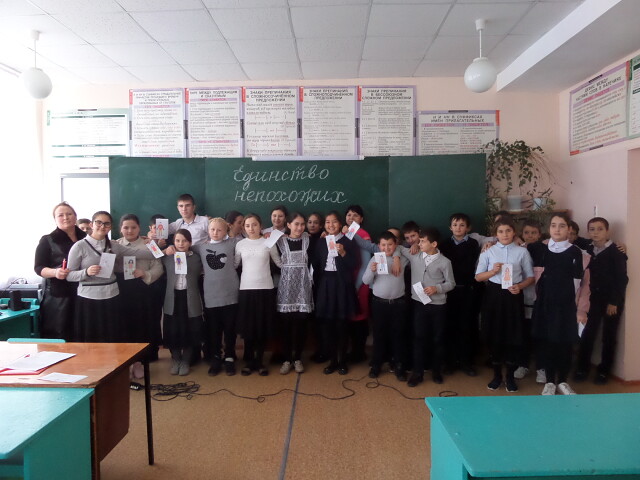 